 SENIOR 1  				APRIL 2017 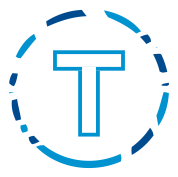  SENIOR 1			MAY 2017  SENIOR 1		JUNE 2017 SUNDAYMONDAYTUESDAYWEDNESDAYTHURSDAYFRIDAYSATURDAY1SWIM-A-THON6:00-8:00am SOCIAL MEDIA PRESENTATION  2HAC INVITATIONAL 35:00-7:00pm CT45:30-7:00am Ben7:00-7:30am (dl)55:30-7:30pm HAV 65:00-7:00pm CT75:30-7:00am UT7:00-7:30am (dl)86:00-8:00am UT8:00-9:00am weights (SCC)9105:00-7:00pm CT115:30-7:00am UT7:00-7:30am (dl)125:30-7:30pm HAV135:00-7:00pm CT14GOOD FRIDAYOFF  156:00-8:00am UT8:00-9:00am weights (SCC)1617EASTER MONDAYOFF  185:30-7:00am UT7:00-7:30am (dl)195:30-7:30pm HAV205:00-7:00pm CT215:30-7:00am UT7:00-7:30am (dl)226:00-8:00am UT8:00-9:00am weights (SCC)23245:00-7:00pm UT255:30-7:00am Ben7:00-7:30am (dl)265:30-7:30pm HAV275:00-7:00pm CT28JOHN GROOTVELD SR. 29JOHN GROOTVELD SR.30JOHN GROOTVELD SR.SUNDAYMONDAYTUESDAYWEDNESDAYTHURSDAYFRIDAYSATURDAY15:00-7:00pm CT25:30-7:00am Ben7:00-7:30am (dl)35:30-7:30pm HAV45:00-7:00pm CT55:30-7:00am Ben7:00-7:30am (dl)66:00-8:00am UT8:00-9:00am weights (SCC)785:00-7:00pm CT95:30-7:00am Ben7:00-7:30am (dl)105:30-7:30pm HAV115:00-7:00pm CT125:30-7:00am Ben7:00-7:30am (dl)13NYAC MAY PERFORMANCE    14155:00-7:00pm UT5:00-5:30pm (dl)165:30-7:00am Ben7:00-7:30am (dl)175:30-7:30pm HAV185:00-7:00pm RIV195:30-7:00am Ben7:00-7:30am (dl)206:00-8:00am UT8:00-9:00am weights (SCC)2122VICTORIA DAY OFF  235:30-7:00am Ben7:00-7:30am (dl)245:30-7:30pm HAV255:00-7:00pm RIV26PAN AM INVITATIONAL   27PAN AM INVITATIONAL   28TSC BBQ295:00-7:00pm UT5:00-5:30pm (dl)305:30-7:00am Ben7:00-7:30am (dl)315:30-7:30pm HAVSUNDAYMONDAYTUESDAYWEDNESDAYTHURSDAYFRIDAYSATURDAY15:00-7:00pm RIV25:30-7:00am Ben7:00-7:30am (dl)36:00-8:00am UT8:00-9:00am weights (SCC)455:00-7:00pm UT5:00-5:30pm (dl)65:30-7:00am Ben7:00-7:30am (dl)75:30-7:30pm HAV8CENTRAL REGION B CHAMPS 95:30-7:00am Ben7:00-7:30am (dl)CENTRAL REGION B CHAMPS10CENTRAL REGION B CHAMPS11CENTRAL REGION B CHAMPS125:00-7:00pm UT5:00-5:30pm (dl)135:30-7:00am Ben7:00-7:30am (dl)145:30-7:30pm HAV1516CENTRAL REGION  C CHAMPS17CENTRAL REGION C CHAMPS18CENTRAL REGION C CHAMPS